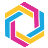 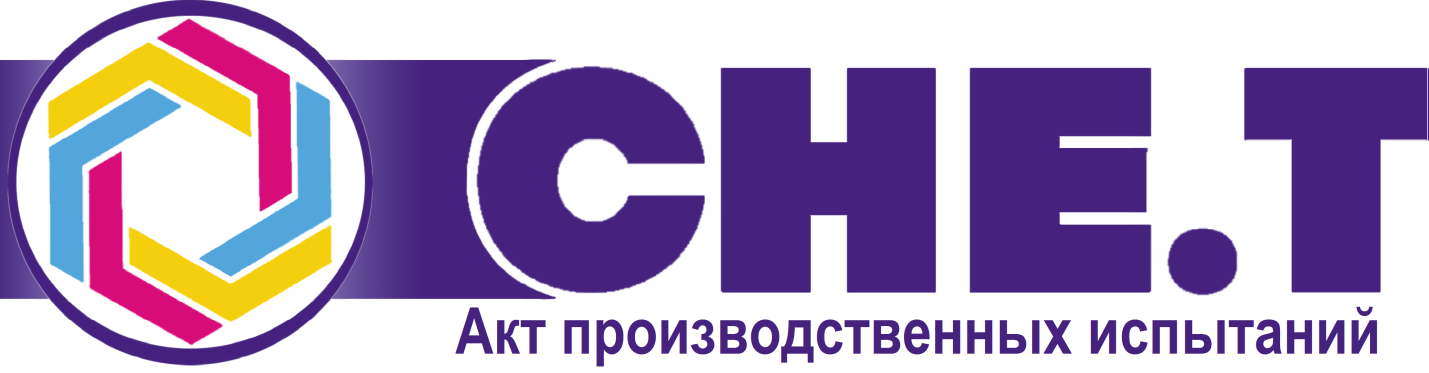 КлиентНазвание тестируемого продуктаКоличество продукцииПечатное оборудование 	Марка офсетного резинотканевого полотнаСнятие конгрева  и форматных полосВосстановление бархатистости офсетного полотна  Краткое описание результатов тестированияОтветственный сотрудник СНЕ.Т	/	/Ответственное лицо, клиент	/	/			Место  для	    печати